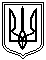 Миколаївська міська радаПостійна комісія міської ради зпитань прав людини, законності,гласності, антикорупційної політики, місцевого самоврядування,депутатської діяльності та етикиПРОТОКОЛ   № 77від 28.05.2019          Засідання постійної комісії міської ради з питань прав людини, законності,гласності, антикорупційної політики, місцевого самоврядування,депутатської діяльності та етикиПрисутні депутати Миколаївської міської ради VII скликання:Голова постійної комісії - Малікін О.В.Секретар постійної комісії – Кісельова О.В.Члени комісії : Жвавий Д.К., Бурганенко О.І.,Відсутні члени комісії: Дятлов І.С., Гранатуров Ю.І., Панченко Ф.Б.Запрошені та присутні:Казакова Т.В. - секретар Миколаївської міської ради VII скликання;Пушкар О.А. – начальник управління апарату Миколаївської міської ради;Войтович С.А. – начальник відділу обліку та розподілу житла Миколаївської міської ради;Богданов  В. - начальник відділу приватизації управління комунального майна Миколаївської міської ради;Бичкова К. О. – головний спеціаліст відділу обліку та розподілу житла Миколаївської міської ради;Рагуліна Н.М. – заявник, депутат Миколаївської міської ради I-IV скликання;Заявники;Представники ЗМІ та інші особи.ВНЕСЕННЯ ДО ПОРЯДКУ ДЕННОГО :1.6. За пропозицією секретаря Миколаївської міської ради Казакової Т.В. розгляд проекту рішення міської ради «Про звільнення директора комунального виробничого підприємства з організації харчування в навчальних закладах Миколаївської міської ради», файл s-gs-125.ГОЛОСУВАЛИ: «за» – 4 , «проти» – 0, «утримались» – 0.1.6.1. За пропозицією секретаря Миколаївської міської ради Казакової Т.В. розгляд проекту рішення міської ради «Про дострокове припинення повноважень депутата Миколаївської міської ради VII скликання»,                         файл s-gs-119.ГОЛОСУВАЛИ: «за» – 3 , «проти» – 0, «утримались» – 1 (Малікін О.В.).Примітка : дане питання не включено до ПД за результатами голосування.Кісельова О.В. запропонувала включити даний проект рішення до порядку денного наступного засідання постійної комісії.1.7. Лист начальника відділу обліку та розподілу житла Миколаївської міської ради від 16.04.2019 №720/02.11-17/19 за вх. №993 від 19.04.2019 щодо розгляду та погодження на засіданні постійної комісії проекту рішення міської ради «Про передачу у власність родині Аксьонових житлового будинку та земельної ділянки по вул. Декабристів, 3 мкр.Велика Корениха» ГОЛОСУВАЛИ: «за» – 4 , «проти» – 0, «утримались» – 0.РОЗГЛЯНУЛИ :В ході обговорення порядку денного постійної комісії Кісельова О.В. запропонувала включити до порядку денного постійної комісії розгляд всіх питань протоколу постійної комісії з питань прав людини, законності, гласності, антикорупційної політики, місцевого самоврядування, депутатської діяльності та етики Миколаївської міської ради від 19.03.2019 № 72 з метою підтвердження факту голосування.СЛУХАЛИ :Малікіна О.В., який пояснив, що 19.03.2019 відбулося засідання постійної комісії з питань прав людини, законності, гласності, антикорупційної політики, місцевого самоврядування, депутатської діяльності та етики Миколаївської міської ради, однак станом на 28.05.2019 даний протокол постійної комісії не підписаний, що унеможливлює видачу витягів з зазначеного протоколу постійної комісії.Запропонував – по питанням, які були включенні до порядку денного постійної комісії 19.03.2019 та проголосовані, підтвердити голосування та вважити прийняті рішення легітимними, в тому числі питання 4.2 вважати таким, що ставилося на голосування та проголосовано позитивно. РЕКОМЕНДОВАНО :Підтвердити голосування всіх питань порядку денного постійної комісії від 19.03.2019, які оформлені протоколом № 72 від 19.03.2019, питання 4.2 вважати таким, що ставилося на голосування та проголосовано позитивно;Управлінню апарата ради зробити відповідні витяги з протоколу № 72 від 19.03.2019 постійної комісії з питань прав людини, законності, гласності, антикорупційної політики, місцевого самоврядування, депутатської діяльності та етики Миколаївської міської ради та надати всім заявникам.ГОЛОСУВАЛИ: «за» – 4 , «проти» – 0, «утримались» – 0.РОЗДІЛ 1 Розгляд звернень відділів, управлінь виконкому, департаментів, адміністрацій районів та інших установ міста.1.1. Стан виконання рекомендації протоколу № 75 від 21.05.2019, а саме : 1.	Управлінню апарату Миколаївської міської ради підготувати проекти рішень міської ради «Про створення тимчасової контрольної комісії з метою перевірки діяльності КП «Миколаївелектротранс» та СКП «Гуртожиток» та перевірки діяльності ТОВ «Управляюча компанія 70-й мікрорайон» з урахуванням кандидатур депутатів Миколаївської міської ради від фракцій Миколаївської міської ради для включення до складу тимчасових контрольних комісій Миколаївської міської ради та надати їх для розгляд чергового засіданні постійної комісії з подальшим винесенням на розгляд сесії Миколаївської міської ради.СЛУХАЛИ :Пушкар О.А., яка повідомила, що на виконання рекомендації протоколу №75 від 21.05.2019 постійної комісії з питань прав людини, законності, гласності, антикорупційної політики, місцевого самоврядування, депутатської діяльності та етики Миколаївської міської ради. Секретарем міської ради Казаковою Т.В. та управлінням апарату Миколаївської міської ради, в межах повноважень, були направлені листи головам фракцій Миколаївської міської ради щодо надання кандидатур депутатів Миколаївської міської ради від фракцій Миколаївської міської ради для включення до складу тимчасових контрольних комісій Миколаївської міської ради та пропозиції щодо кандидатури голів зазначених тимчасової контрольної комісії. Станом на 17.00 годину 27.05.2019 управлінню апарату Миколаївської міської ради надано інформацію від голови фракції партії «Наш край» Миколаївської міської ради VII скликання Гранатурова Ю.І., голови фракції партії «Об’єднання «Самопоміч» Миколаївської міської ради VII скликання Панченка Ф.Б. та голови фракції партії «Опозиційний блок» Миколаївської міської ради VII скликання Дятлова І.С.Пропозиції щодо кандидатури депутатів Миколаївської міської ради від голови фракції партії «Блок Петра Порошенка» «Солідарність» Миколаївської міської ради VII скликання Кісельової О.В. до управління апарату Миколаївської міської ради не надходили.Враховуючи вище зазначене, управлінням апарату ради підготовлені проекти рішень міської ради «Про створення тимчасової контрольної комісії з метою перевірки діяльності КП «Миколаївелектротранс» та СКП «Гуртожиток» та перевірки діяльності ТОВ «Управляюча компанія 70-й мікрорайон» з урахуванням наданих кандидатур.Кісельову О.В., яка зазначила, що на даний час не узгоджені кандидатури депутатів з її фракції в зв’язку з тим, що депутати планують відпустки.Казакову Т.В., яка зауважила, що з метою виконання протокольного доручення 51-ої сесії Миколаївської міської ради, проекти рішень міської ради розроблені з урахуванням наданих кандидатур, їх необхідно розмістити на офіційному сайті Миколаївської міської ради, винести на розгляд сесії Миколаївської міської ради 06.06.2019 та вже вході обговорення на сесії міської ради даних проектів рішень - внести зміни до складу даних тимчасових комісії з урахуванням кандидатур від фракції партії «Блок Петра Порошенка» «Солідарність» Миколаївської міської ради VII скликання та кандидатур позафракційних депутатів Миколаївської міської ради VII скликанняВ обговоренні питання взяли участь члени постійної комісії.РЕКОМЕНДОВАНО :Проект рішення міської ради «Про створення тимчасової контрольної комісії з метою діяльності ТОВ «Управляюча компанія 70-й мікрорайон» з урахуванням наданих кандидатур», файл s-gs-126 погодити та винести на розгляд сесії Миколаївської міської ради;ГОЛОСУВАЛИ: «за» – 4, «проти» – 0, «утримались» – 0.Проект рішення міської ради «Про створення тимчасової контрольної комісії з метою перевірки діяльності КП «Миколаївелектротранс» та СКП «Гуртожиток»», файл s-gs-128 погодити та винести на розгляд сесії Миколаївської міської радиГОЛОСУВАЛИ: «за» – 4, «проти» – 0, «утримались» – 0.1.2. Лист начальника управління апарату ради Пушкар О.А. від 11.04.2019 №397 за вх.№904 від 11.04.2019 щодо  надання пропозицій стосовно переліку питань, які мають розглядатися на засіданні постійної комісії у ІІ півріччі 2019 з метою формування плану роботи Миколаївської міської ради у ІІ півріччі 2019.СЛУХАЛИ :Пушкар О.А., яка повідомила, що відповідно до статті 25 Регламенту Миколаївської міської ради VII скликання Рада щопівроку затверджує план роботи, що включає питання, які планується розглянути на пленарних засіданнях міської ради та постійних комісіях міської ради. Звернулася з проханням надати пропозиції стосовно переліку питань, які мають розглядатися на засіданні постійної комісії, яку Ви очолюєте, у ІІ півріччі 2019 року з метою формування плану роботи Миколаївської міської ради на ІІ півріччі 2019 року.РЕКОМЕНДОВАНО :Членам постійної комісії опрацювати дане питання, підготувати та надати на наступне засідання постійної комісії свої пропозиції стосовно переліку питань, які мають розглядатися на засіданні постійної комісії у ІІ півріччі 2019 з метою формування плану роботи Миколаївської міської ради у ІІ півріччі 2019 з метою затвердження даних пропозицій.Лист начальника управління апарату ради Пушкар О.А. від 11.04.2019 №397 за вх.№904 від 11.04.2019 взяти до відома.ГОЛОСУВАЛИ: «за» –      , «проти» –   , «утримались» –   .1.3. Лист начальника управління апарату ради Пушкар О.А. від 08.04.2019 №367 за вх.№861 від 08.04.2019 щодо розгляду листа голови Миколаївської обласної організації профспілки працівників будівництва Бєлєнкіна Т.В. та голови асоціації будівельників Миколаївщини Бєсєдіна М.С. стосовно з’ясування причин знищення будівельної галузі м .Миколаєва.Питання не розглядалось та перенесено на чергове засідання постійної комісії.1.4. Лист начальника управління апарату ради Пушкар О.А. від 30.01.2019 №95 за вх.№260 від 30.01.2019 щодо розгляду службової записки управління комунального майна Миколаївської міської ради про стан виконання справ стосовно передачі з державної власності до комунальної власності територіальної громади м. Миколаєва нежитлового об’єкта – спортивного комплексу «НВКГ «Зоря»-«Машпроект».Питання не розглядалось та перенесено на чергове засідання постійної комісії.1.5. Службова записка управління комунального майна Миколаївської міської ради від 15.02.2019 №183/10.01-08/19 щодо передачі з державної власності до комунальної власності територіальної громади м. Миколаєва нежитлового об’єкта – спортивного комплексу «НВКГ «Зоря»-«Машпроект».Питання не розглядалось та перенесено на чергове засідання постійної комісії.1.6. За пропозицією секретаря Миколаївської міської ради Казакової Т.В. розгляд проекту рішення міської ради «Про звільнення директора комунального виробничого підприємства з організації харчування в навчальних закладах Миколаївської міської ради», файл s-gs-125.СЛУХАЛИ :Казакову Т.В., яка пояснила, що суб’єктом подання проекту рішення «Про звільнення директора комунального виробничого підприємства з організації харчування в навчальних закладах Миколаївської міської ради» є секретар Миколаївської міської ради.Відповідний проект рішення міської ради розроблено у зв’язку з виявленням фактів неякісного харчуванням в закладах дошкільної та загальної середньої освіти м. Миколаєва та розглянувши матеріали робочої групи з контролю якості харчування в закладах дошкільної та загальної середньої освіти м. Миколаєва, створеної згідно розпорядження міського голови від 27.02.2019 № 56р, керуючись ст.19 Закону України «Про статус депутатів місцевих рад», ст. ст. 10, 26, 59, 73, 75 Закону України «Про місцеве самоврядування в Україні» для винесення його на розгляд сесії міської ради на 06.06.2019.Згідно проекту рішення міському голові Сєнкевичу О.Ф. рекомендується звільнити директора комунального виробничого підприємства з організації харчування в навчальних закладах Миколаївської міської ради Новоторова Гліба Олександровича.Контроль за виконанням даного рішення покласти на постійну комісію міської ради з питань прав людини, законності, гласності, антикорупційної політики, місцевого самоврядування, депутатської діяльності та етики Миколаївської міської ради.Малікіна О.В., який поцікавився чи можна ознайомитися з протоколами (матеріалами) робочої групи з контролю якості харчування в закладах дошкільної та загальної середньої освіти м. Миколаєва.Кісельову О.В., яка запропонували уточнити в юридичному департаменті Миколаївської міської ради формулювання фрази «звільнити директора..» з метою можливої заміни на фразу «розірвати контракт».В обговоренні питання взяли участь члени постійної комісії.РЕКОМЕНДОВАНО :Погодити проект рішення міської ради «Про звільнення директора комунального виробничого підприємства з організації харчування в навчальних закладах Миколаївської міської ради», файл s-gs-125 та винести на розгляд сесії миколаївської міської ради 06.06.2019;Управлінню апарата ради оприлюднити на офіційному сайти Миколаївської міської ради проект рішення міської ради «Про звільнення директора комунального виробничого підприємства з організації харчування в навчальних закладах Миколаївської міської ради».ГОЛОСУВАЛИ: «за» – 4 , «проти» – 0, «утримались» – 0.1.7. Лист начальника відділу обліку та розподілу житла Миколаївської міської ради від 16.04.2019 №720/02.11-17/19 за вх. №993 від 19.04.2019 щодо розгляду та погодження на засіданні постійної комісії проекту рішення міської ради «Про передачу у власність родині Аксьонових житлового будинку та земельної ділянки по вул. Декабристів, 3 мкр.Велика Корениха».РЕКОМЕНДОВАНО :Погодити проект рішення міської ради «Про передачу у власність родині Аксьонових житлового будинку та земельної ділянки по вул. Декабристів, 3 мкр.Велика Корениха»;Відділу обліку та розподілу житла Миколаївської міської ради надати до постійної комісії витяг з постійної комісії з питань містобудування, архітектури і будівництва регулювання земельних відносин та екології з цього питання з метою долучення до даного протоколу постійної комісії.ГОЛОСУВАЛИ: «за» – 4 , «проти» – 0, «утримались» – 0.РОЗДІЛ  2  Розгляд звернень юридичних та фізичних осіб до постійної комісії міської ради.2.1. Заява депутата Миколаївської ради I-IV скликання Рагуліної Ніни Михайлівни від 03.05.2019 №1103 щодо розгляду питання стосовно порушення норм депутатської етики депутатом Миколаївської міської ради VII скликання Солтисом О.П. СЛУХАЛИ :Рагуліну Н. М. з порушеного у листі питання. Зауважила, якщо б депутат Солтис О.П. знаходився зараз на засіданні постійної комісії вона вимагала б вибачитися перед нею публічно.Кісельова О.В., яка зазначила, що вкотре потрібно зробити зауваження депутату Солтису О.П., пояснити, що взаємоповага та ввічливість до виборців - це основна характеристика та ознака депутата, якого обрали мешканці та за буд-яких об’єктивних, суб’єктивних особистих причин не дозволяти собі поведінку та вислови, свідками яких всі були в сесійній залі. Дотримуватися культури та взаємоввічливості. Запропонувала Рагуліній Н. М. звернутися до суду щодо захисту честі, гідності та відшкодування моральної шкоди.Казакову Т.В., яка запропонувала в разі відмови депутата Солтися О.П. вибачитися, надати Рагуліній Н. М. слово на програмі «Діалог» ТРК «МАРТ», за рахунок коштів Миколаївської міської ради, які ідуть на висвітлення діяльності Миколаївської міської ради.РЕКОМЕНДОВАНО :Постійна комісія з питань прав людини, законності, гласності, антикорупційної політики, місцевого самоврядування, депутатської діяльності та етики Миколаївської міської ради вкотре звертається до  депутата Солтису О.П., додержуватися взаємоповаги, бути ввічливим до виборців та за буд-яких об’єктивних, суб’єктивних, особистих причин не дозволяти собі поведінку та вислови, свідками яких всі були в сесійній залі. Дотримуватися культури, взаємоввічливості та норм депутатської етики.Постійна комісія з питань прав людини, законності, гласності, антикорупційної політики, місцевого самоврядування, депутатської діяльності та етики Миколаївської міської ради звертається до депутата Солтиса О.П. з проханням вибачитися перед Рагуліною Н. М. на сесії Миколаївської міської ради;Звернутися до ТРК «МАРТ» з проханням запросити Рагуліну Н. М. на програму «Діалог» з метою звернення до громадян м. Миколаєва з питання порушеного депутатом Солтисом О.П. на програмах 27.03.2019 та на початку квітня 2019 року в її адресу.ГОЛОСУВАЛИ: «за» – 4, «проти» – 0, «утримались» – 0.2.2. Заява мешканців гуртожитку по пр. Богоявленському 340/1 від 11.04.2019 №979 щодо допомоги у встановленні в приміщенні гуртожитку охорони, вахти чи посту поліції.Питання не розглядалось та перенесено на чергове засідання постійної комісії.2.3. Звернення мешканців будинку по вул.Шосейна, 12 від 22.05.2019 №1324 з проханням посприяти розторгненню договору оренди магазину                                   ФОП Кушнирюк Н.П., де розміщений магазин лаків та фарб (з голосу).СЛУХАЛИ :Малікіна О.В., який зазначив, що на 51 сесії Миколаївської міської ради 16.05.2019 було доручення міської ради начальнику управління споживчого ринку Миколаївської міської ради Курляку О.М. надати інформацію на постійну комісію щодо правових підстав та наявних дозвільних документів для розташування та функціонування на цокольному поверсі житлового будинку по вул.Шосейна, 12 магазину лакофарбових виробів. Пояснив, що на постійну комісію інформації управління споживчого ринку Миколаївської міської ради з порушеного питання не надходила.Кісельову О.В., яка запропонувала надати доручення юридичному департаменту Миколаївської міської ради, управлінню комунального майна Миколаївської міської ради та департаменту внутрішнього фінансового контролю, нагляду та протидії корупції Миколаївської міської ради щодо витребування інформації по розміщенню об’єкту в даному житловому будинку та надати до постійної комісії систематизовану, узагальнену відповідь.РЕКОМЕНДОВАНО :Надати доручення юридичному департаменту Миколаївської міської ради, управлінню комунального майна Миколаївської міської ради та департаменту внутрішнього фінансового контролю, нагляду та протидії корупції Миколаївської міської ради щодо витребування інформації по розміщенню об’єкту в даному житловому будинку та надати до постійної комісії систематизовану, узагальнену відповідь;Звернутися до управління містобудування та архітектури з метою відпрацювання містобудівних умов та обмежень стосовно розміщення в даному житловому будинку об’єкту та надати до постійної комісії висновок або інший документ з цього питання в строк 10 днів;Управлінню охорони здоров’я Миколаївської міської ради надати до постійної комісії роз’яснення щодо можливості проведення аналізу на виявлення в організмі людини речовин від лакофарбових виробів та заходів впливу та поводження мешканців в такому будинку.ГОЛОСУВАЛИ: «за» – 4, «проти» – 0, «утримались» – 0.РОЗДІЛ  3  Розгляд інформації на рекомендації, витягів інших постійних комісій, протокольних доручень Миколаївської міської ради.3.1. Лист Головного територіального управління юстиції у Миколаївській області від 08.02.2019 №06.1-14/6-6-80 за вх.№536 від 22.02.2019 щодо виконання щодо виконання рекомендації протоколу №69 від 25.09.2018 стосовно надання пропозицій взаємодії Головного територіального управління юстиції у Миколаївській області з органами місцевого самоврядування (матеріали надіслані в електронному варіанті 17.05.19)Питання не розглядалось та перенесено на чергове засідання постійної комісії.3.2. Інформація начальника відділу обліку та розподілу житла Миколаївської міської ради від 28.03.2019 №584/02.11-17/19 за вх. №821 від 02.04.2019 щодо  квартир, які були надані громадянам, які перебувають на квартирному обліку та соціальному квартирному обліку для поліпшення житлових умов у І кварталі 2019 щодо виконання рекомендації протоколу №26 від 07.02.2017(матеріали надіслані в електронному варіанті 17.05.19).Питання не розглядалось та перенесено на чергове засідання постійної комісії.3.3. Лист департаменту житлово-комунального господарства Миколаївської міської ради від 03.10.2018 №3980/08.01.01-14/34/18 за вх.№7018 від 09.10.2018 щодо виконання рекомендації протоколу №69 від 25.09.2018 РЕКОМЕНДОВАНО:Директору департаменту житлово-комунального господарства Миколаївської міської ради надати повну, розгорнуту інформацію щодо порядку розгляду, реєстрації, зберігання, підстав для прийняття рішень, а також повідомлень про результати розгляду протоколів мешканців багатоквартирних будинків, які самостійно обрали управителя своїх будинків. Надати повний механізм в частині реалізації права на відмову від управляючої компанії. Надати реєстр звернень мешканців багатоквартирних будинків (протоколів зборів) про обрання управителя їх будинками на сьогоднішній день та інформацію щодо кількості будинків, які отримали можливість обрати самостійно управляючу компанію.(перенесене питання від 17.05.2019, матеріали надіслані в електронному варіанті 17.05.19)Питання не розглядалось та перенесено на чергове засідання постійної комісії.3.4. Витяг з протоколу № 103 від 03.10.2018 за вих.№590 від 11.10.2018 постійної комісії міської ради з питань економічної і інвестиційної політики, планування, бюджету, фінансів та соціально-економічного розвитку щодо розгляду питання внесення змін до Регламенту Миколаївської міської ради VII скликання та порядку роботи постійної комісії з питань економічної і інвестиційної політики, планування, бюджету, фінансів та соціально-економічного розвитку Миколаївської міської ради в частині можливості проведення засідання в телефонному режимі в виняткових випадках для прийняття термінових рішень (перенесене питання від 19.03.2019). (матеріали надіслані в електронному варіанті 17.05.19)Питання не розглядалось та перенесено на чергове засідання постійної комісії.Голова комісії					                                                   О.В. МалікінСекретар комісії          						                     О.В. Кісельова